Leise und leistungsstark: Miele TwoInOne-Induktionskochfeld mit neuem LüftungskonzeptNeuer Silence Motor reduziert wahrnehmbare Lautstärke um etwa 30 ProzentPlug&Play-Installation ermöglicht einfache MontageWals/Linz, 22. September 2022. – Beim TwoInOne ist der Name Programm: Das Induktionskochfeld mit integriertem Dunstabzug verbindet das Beste aus den Miele-Kompetenzzentren in Bünde und Arnsberg. Die eleganten Multitalente sind seit einigen Jahren bei der Gestaltung von Kochbereichen in offenen Wohnkonzepten besonders gefragt. Jetzt ergänzt das Unternehmen sein Portfolio mit zwei besonders leistungsstarken und zugleich leisen Modellen mit einem neuen Lüftungskonzept.Die beiden Neuzugänge KMDA 7272 Silence und KMDA 7473 Silence saugen Feuchtigkeit, Fett und Gerüche über den mittig integrierten Dunstabzug zuverlässig ab, und dies noch einmal deutlich kraftvoller als bisher. Wird größtmögliche Power benötigt, etwa wenn alle Kochzonen belegt sind, lassen sich per Booster sogar bis zu 610 Kubikmeter Luft pro Stunde bewegen (Abluftbetrieb). Zugleich liegen die neuen Geräte bei der wahrnehmbaren Lautstärke etwa 30 Prozent unter den Vorgängermodellen. „Damit zählen sie zu den leisesten am Markt“, sagt Mag.(FH) Elisbeth Leiter, Marketing Director bei Miele in Österreich, „dies macht sie zur idealen Lösung für moderne offene Wohnkonzepte.“Technisches Herzstück für das neue Lüftungskonzept ist der hocheffiziente Silence Motor aus dem Miele-Werk Euskirchen (Technology Center Drives), mit optimiertem Strömungsquerschnitt und geringer Aufbauhöhe. Auf den beiden Kochbereichen neben dem Dunstabzug werden einzelne Töpfe oder größeres Kochgeschirr automatisch erkannt (permanente Topferkennung). Beim KMDA 7473 Silence lassen sich jeweils zwei Kochzonen (FlexZonen) mit einer Brückenfunktion zu zwei größeren Bereichen mit 3,7 kW zusammenschalten, etwa für Bräter, Gourmet-Grillplatte oder Teppan Yaki Platte.Das elegante Design der Geräte ist geprägt vom markanten Ansaugschacht in der Mitte. Das Abdeckgitter ist in die Glaskeramik eingelassen und dank seines abgeschrägten Rahmens jetzt noch strömungsgünstiger. Je nach Modell ist das Gitter entweder komplett schwarz (KMDA 7272 Silence) oder dezent mit gebürsteten Edelstahl-Leisten besetzt (KMDA 7473 Silence). Die Bedienung ComfortSelect Plus liegt direkt unterhalb des Dunstabzugs, mit je einer Anzeige für jede Kochzone und den Lüfter (modellabhängig ist der Zahlenstrang aufgedruckt oder hinterleuchtet). Neu ist die minimalistische grafische Kochzonenbedruckung. Mit der bewährten Funktion Con@ctivity* passt sich die Leistung des Lüftungssystems automatisch dem tatsächlichen Kochgeschehen an. Kurz nach dem Ende des Kochvorgangs schaltet sich der Dunstabzug auch wieder aus.Mehr Flexibilität und leichtere Montage mit Plug&Play-InstallationZur Wahl stehen bei den TwoInOne-Kochfeldern Abluft- oder Umluftbetrieb. Bei der Abluft-Installation wird der abgesaugte Kochwrasen durch die Fettfilter unter dem Lüftungsgitter gefiltert und anschließend per Flachkanalsystem durch einen Mauerkasten ins Freie geleitet. So werden Gerüche und Feuchtigkeit komplett aus der Küche herausgeführt. Gleichzeitig muss Frischluft, zum Beispiel über ein geöffnetes Fenster, zugeführt werden.Beim Umluftbetrieb führt das TwoInOne die Kochdünste zunächst durch einen Fettfilter und einen Aktivkohlefilter. Neu ist, dass dieser nun neben dem Fettfilter platziert ist und so bei Bedarf schnell und komfortabel ausgetauscht werden kann. Anschließend wird die Luft über ein Flachkanalsystem durch eine Umluftbox zurück in die Küche geleitet (geführter Umluftbetrieb). Ebenfalls neu ist eine Aktivkohlefilter-Variante mit Feinstaubfilter. Der Sensitive AirClean Filter beseitigt nicht nur Gerüche, sondern reinigt durch ein zusätzliches Vlies die Raumluft: Feinstaubpartikel wie Pollen, Sporen, Bakterien oder Tabakrauch (in der Größe 0,3 bis 2,5 µm) werden zu mehr als 50 Prozent reduziert (Das Vlies erreicht die Filtereffizienzklasse ePM 2,5, geprüft nach ISO 16890).Mit dem neuen Lüftungskonzept bietet Miele seinen Kundinnen und Kunden nun die zusätzliche Umluft-Variante Plug&Play für noch mehr Flexibilität bei Planung und Einbau. Bei dieser Installation können zudem niedrigere Sockelhöhen als bisher realisiert werden. Denn für diese Installation werden weder Flachkanäle noch eine Sockelbox benötigt. Stattdessen verbindet ein Adapter den Ausblasstutzen mit einer runden Öffnung mit der Schrankrückwand. So kann die gefilterte Luft durch einen Spalt zwischen Schrank und Küchenwand über den Sockel zurück in den Raum geführt werden. Der Aktivkohlefilter und der Fettfilter befinden sich, wie auch bei der geführten Umluft, oben im Gerät und können so komfortabel entnommen und eingesetzt werden. Dank der flachen Bauweise des neuen Silence Motors und einer Einbauhöhe von nur 20 Zentimetern entfällt bei der Plug&Play-Installation lediglich die oberste Schublade im Unterschrank. Alle darunterliegenden Schubladen können in ihrer gesamten Tiefe als Stauraum genutzt werden.Die neuen TwoInOne-Kochfelder kommen im Dezember 2022 in zwei Ausführungen in den Handel; ein Modell mit vier Einzel-Kochzonen und schwarzem Abdeckgitter (KMDA 7272 Silence) und eine Variante mit Brückenfunktion (KMDA 7473 Silence) und WLAN-Vernetzung zur Einbindung in die Miele App*. Beide Modelle sind rahmenlos oder mit umlaufendem Edelstahlrahmen erhältlich. Zudem gibt es die Kochfelder jeweils als Umluft- oder Abluftvariante. Beide Modelle erreichen die Energieeffizienzklasse A+.*Die Anwendung Con@ctivity und die Miele App sind zusätzliche digitale Angebote der Miele & Cie. KG. Alle smarten Anwendungen werden durch das System Miele@home ermöglicht. Abhängig von Modell und Land kann der Funktionsumfang variieren.Pressekontakt:
Petra Ummenberger
Telefon: 050 800 81551
petra.ummenberger@miele.com

Über das Unternehmen: Über das Unternehmen: Miele ist der weltweit führende Anbieter von Premium-Hausgeräten für die Bereiche Kochen, Backen, Dampfgaren, Kühlen/Gefrieren, Kaffeezubereitung, Geschirrspülen, Wäsche- und Bodenpflege. Hinzu kommen Geschirrspüler, Luftreiniger, Waschmaschinen und Trockner für den gewerblichen Einsatz sowie Reinigungs-, Desinfektions- und Sterilisationsgeräte für medizinische Einrichtungen und Labore. Das 1899 gegründete Unternehmen unterhält acht Produktionsstandorte in Deutschland, je ein Werk in Österreich, Tschechien, China, Rumänien und Polen sowie die zwei Werke der italienischen Medizintechnik-Tochter Steelco Group. Der Umsatz betrug im Geschäftsjahr 2021 rund 4,84 Milliarden Euro. In fast 100 Ländern/Regionen ist Miele mit eigenen Vertriebsgesellschaften oder über Importeure vertreten. Weltweit beschäftigt der in vierter Generation familiengeführte Konzern etwa 21.900 Mitarbeiterinnen und Mitarbeiter, etwa 11.400 davon in Deutschland. Hauptsitz ist Gütersloh in Westfalen.

Die österreichische Vertriebs- und Servicegesellschaft wurde 1955 in Salzburg gegründet, erreichte 2021 einen Umsatz von € 247,2 Mio. Euro. Das Werk in Bürmoos erzielte einen Umsatz von 32,3 Mio. Euro.Zu diesem Text gibt es vier FotosFoto 1: Die neuen TwoInOne-Kochfelder KMDA 7272 Silence und KMDA 7473 Silence gehören zu den leisesten Modellen am Markt. Damit sind sie die ideale Lösung für moderne offene Wohnkonzepte. 
(Foto: Miele)
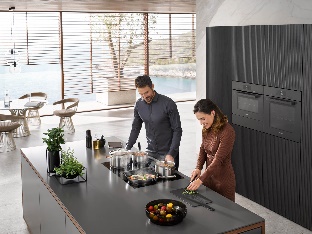 Foto 2: Dank der flachen Bauweise des neuen Silence Motors und mit der einfachen Plug&Play-Installation entfällt lediglich die oberste Schublade im Unterschrank. Alle darunterliegenden Schubladen können in ihrer gesamten Tiefe als Stauraum genutzt werden. 
(Foto: Miele)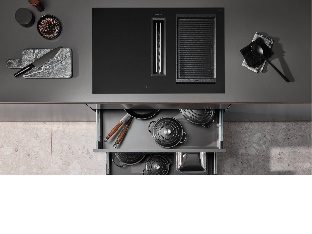 Foto 3: Je nach Kochsituation können beim Modell KMDA 7473 Silence zwei Kochzonen mit einer Brückenfunktion zusammenschaltet werden, wie etwa für die Gourmet-Grillplatte. (Foto: Miele)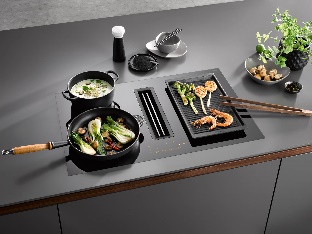 Foto 4: Der markante Ansaugschacht in der Mitte prägt das elegante Design der Geräte. Darunter befindet sich die komfortable Bedienung mit je einer Anzeige für jede Kochzone und den Lüfter (modellabhängig ist der Zahlenstrang aufgedruckt oder hinterleuchtet). (Foto: Miele)
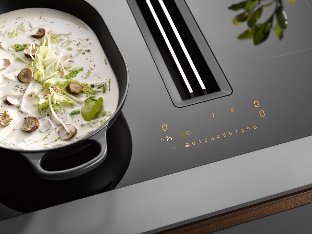 